            БИОЛОГИЯ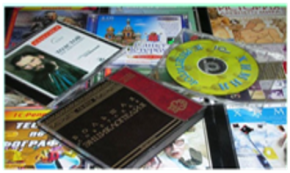 СД Биология 5-9кл. Живой организм 2008СД Биология 5-9 кл.. Многообразие живых организмов. Часть 3СД Уроки биологии. Растения, бактерии, грибы  6кл. Виртуальная школа Кирилла и МефодияСД Биология. Живой организм. 6 кл . Мультимедийное приложение к учебнику Н.И. Сонина 2006СД Уроки биологии. Животные 7 кл.. Виртуальная школа Кирилла и МефодияСД Уроки биологии. Человек и его здоровье 8 класс. Виртуальная школа Кирилла и МефодияСД Биология 8 кл. Человек. Мультимедийное приложение к уч-ку Сонина 2008СД Уроки биологии. Общая биология 10 кл. Виртуальная школа Кирилла и МефодияСД Уроки биологии. Общая биология 11 кл. Виртуальная школа Кирилла и Мефодия1с: Репетитор. БиологияСД Занимательная биология 2008СД МР3 Аудиокурсы –Растительный мир России. Лекции для школьников 2008СД Занимательная наука. Основы естествознания 2007. Интерактивная энциклопедияСД Занимательная экология 2007Занимательная наука. Путешествия. Интерактивная энциклопедияПортреты великих ученых с краткой биографиейОткрытая биологияДинозавры. Большая детская энциклопедияКиьи. Сахалыы мультимедийнай кинигэ